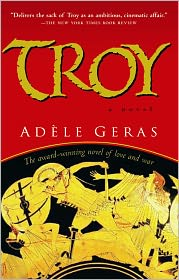 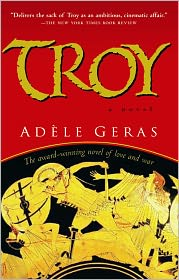 Summer Reading Assignment Over the summer, you will be reading Troy by Adele Geras. Aside from reading the novel, you will be responsible for completing a Book Brochure based on the novel. The Book Brochure will be collected the first week of school. This assignment will be your first two grades for the first grading period.BOOK BROCHURE Directions: Fold a sheet of paper so it has three columns. You should have 6 sides.Front cover: Title/Author, Illustrate Personal Book Cover (Not the one on the book), Name and PeriodBack cover: Summary/Critique of the book (About three paragraphs. Use quotes and details to support your ideas.)You must also include the following in the other four sections:*   Four significant quotes from the book, and explanations of why each quote is significant.*   Character Descriptions- (Choose 3 characters)           How do they behave?             What do they do?  How do they look? Explain each one.*   Setting- Where does the story take place? In what ways is the setting important? *   Ten high school level vocabulary words with the definition and page number. GRADING: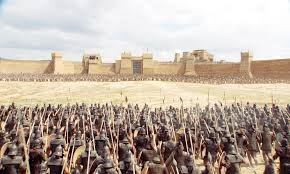 You will be graded on creativity, accuracy and use of information from the novel, presentation and conventions.  You are encouraged to use graphics and illustrations to enhance your brochure.  